دائرة غنوش للغة العربيةالمدرسة الابتدائية غنوش الجديدةالسنة الدراسية 2020-2021تقييم مكتسبات التّلاميذ في نهاية الفترة الثانية في مادة :الإيقاظ العلميالسنة: الثالثةالمعلم: أيمن بنفرجالإسم:............اللقب:............مع 2أمع 2بمع 2جمع 3أمع 1أمع 3بمع 1بالسند 1 شاهد عبد الحفيظ برنامجا وثائقيا عن أنواع الطاقة  فتولدت في ذهنه عدة أسئلة التعليمة الأولى اذكر نوع الطاقة في كل صورة..................      .........................                ................         ذكر في البرنامج ان مصادر الطاقة الطبيعية يمكن ان تنتج طاقات أخرى التعليمة الثانية اختار التمشي الملائم و اضع امامه علامة × ريح      كهرباء     مروحةريح     مروحة      كهرباءكهرباء     مروحة     ريح  التعليمة الثالثة اعلل هذه العبارات  في كل مرة تعتبر الطاقة الشمية طاقة متجددة لانها..................................................................................يجب فتح النوافذ في الصباح لان.............................................العسل غذاء ذو مصدر حيواني لان................................التعليمة الرابعة  اصلح الخطا في العبارات التالية ان وجد                الطاقات المتجددة مثل البنزين تحافظ على الهواء غير ملوث   ..................................................................................المصدر الأساسية للطاقة الكهربائية في تونس هي الشمس ............................................................................السند الثاني بعدها راجع عبد الحفيظ درس التغذية عند الانسان و الحيوان اساعده على الإجابة عن هذه التمارين التعليمةالاولى اصنف الأغذية التالية حسب وظيفتهاالعسل – الحليب- الطماطم – البرتقال – الزيت – اللحم السند 3 راجع عبد الحفيظ بعدها درس التنفس التعليمة 1 اعيد تركيب هذه الوضعية بالصحيح و ابين اتجاه الهواء شهيق                               زفير التعليمة 2 اذكر بعض القواعد الصحية لتنفس سلسم ....................................................................................................................جدول المعايير و اسناد الاعداد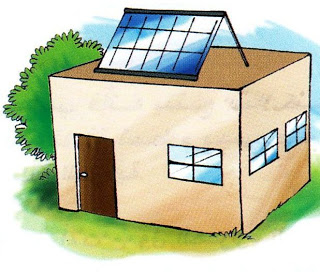 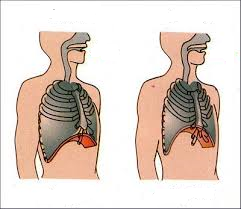 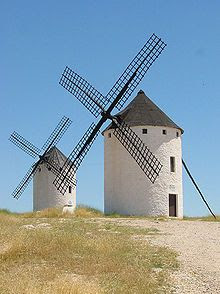 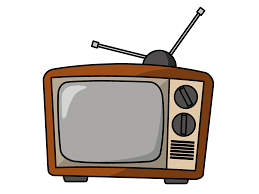 